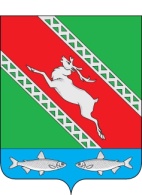 РОССИЙСКАЯ ФЕДЕРАЦИЯИРКУТСКАЯ ОБЛАСТЬАдминистрациямуниципального образования«Катангский район»  П О С Т А  Н О В Л Е Н И Е  от 15.02.2018 г.                     с. Ербогачен                            № 52-пО предоставлении земельного участкаадминистрации Непского муниципальногообразованияВ соответствии с п. 2 ст. 3.3 Федерального закона от 25.10.2001 г.  № 137-ФЗ «О введении в действие Земельного кодекса Российской Федерации» (в ред. Федерального закона от 03.07.2016 г. № 334-ФЗ), ст. 39.9 Земельного кодекса Российской Федерации от 25.10.2001 г. № 136-ФЗ, Федеральным законом от 06.10.2003 г. № 131-ФЗ «Об общих принципах организации местного самоуправления в Российской Федерации», учитывая заявление администрации Непского муниципального образования, руководствуясь ст. 48 Устава муниципального образования «Катангский район», администрация муниципального образования «Катангский район»П О С Т А Н О В Л Я Е Т:Закрепить на праве постоянного (бессрочного) пользования за администрацией Непского муниципального образования земельный участок с кадастровым номером 38:23:000000:68, расположенный по адресу: Иркутская область, Катангский район, с. Бур, улица Набережная, общей площадью 8970 кв. м., из состава категории земель – земли населенных пунктов, вид разрешенного использования – для эксплуатации автомобильной дороги общего пользования местного значения Непского муниципального образования.Администрации Непского муниципального образования осуществить государственную регистрацию права постоянного (бессрочного) пользования на земельный участок в соответствии с действующим законодательством. Контроль за исполнением настоящего постановления возложить на начальника отдела архитектуры, капитального строительства, землепользования, экологии и ЖКХ администрации муниципального образования «Катангский район».И.о. главы администрацииМО «Катангский район»                                                                                  Е. В. Васильева